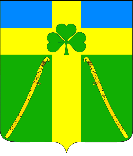 АДМИНИСТРАЦИЯ ВОЗДВИЖЕНСКОГО СЕЛЬСКОГО ПОСЕЛЕНИЯКУРГАНИНСКОГО РАЙОНАПОСТАНОВЛЕНИЕот __10.06.2020___                                                                                                       № _64_станица ВоздвиженскаяОб отмене постановления администрации Воздвиженского сельского поселения Курганинского района от 31 марта 2016 года № 72 «Об утверждении Порядка формирования, утверждения и ведения планов-графиков закупок товаров, работ, услуг для обеспечения нужд Воздвиженского 	сельского поселения»	 В целях приведения правовых актов администрации Воздвиженского сельского поселения Курганинского района в соответствие с действующим законодательством Российской Федерации п о с т а н о в л я ю:         1. Отменить постановление Воздвиженского сельского поселения Курганинского района от 31 марта 2016 года № 72 «Об утверждении Порядка формирования, утверждения и ведения планов-графиков закупок товаров, работ, услуг для обеспечения нужд Воздвиженского сельского поселения»	.        2. Контроль за выполнением настоящего постановления оставляю за собой.        3. Постановление вступает в силу со дня его подписания.Глава Воздвиженского сельского поселения           Курганинского района                                                                  О.В. Губайдуллина